Names: Van Dyke, J., Parker-Davis, P. Kit: SEPUP Issue Oriented Science / Evolution Unit: #91Grade Level: 8 Hook: How can fossils be used to study the behavior of organisms that were alive millions of years ago? Hypothesis / Hypotheses: Using research and progressively changing evidence of trace footprint fossils, students formulate a hypothesis as to what might have occurred in a prehistoric encounter. Necessary prior knowledge / experience: Unit #89 & #90Adaptations to the procedures: The students should draw, measure & record their data in their notebooks, not the handouts.  The white boards are perfect to “stand and defend” your position on the fossils. Lesson extension / addendum: Attached explanation of Darwin’s changing ideas about the geologic time scale. Actual trace fossils pictured below. RReflections: This was our favorite, most engaging of the lessons. The cards used could be larger or reproduced on white boards. 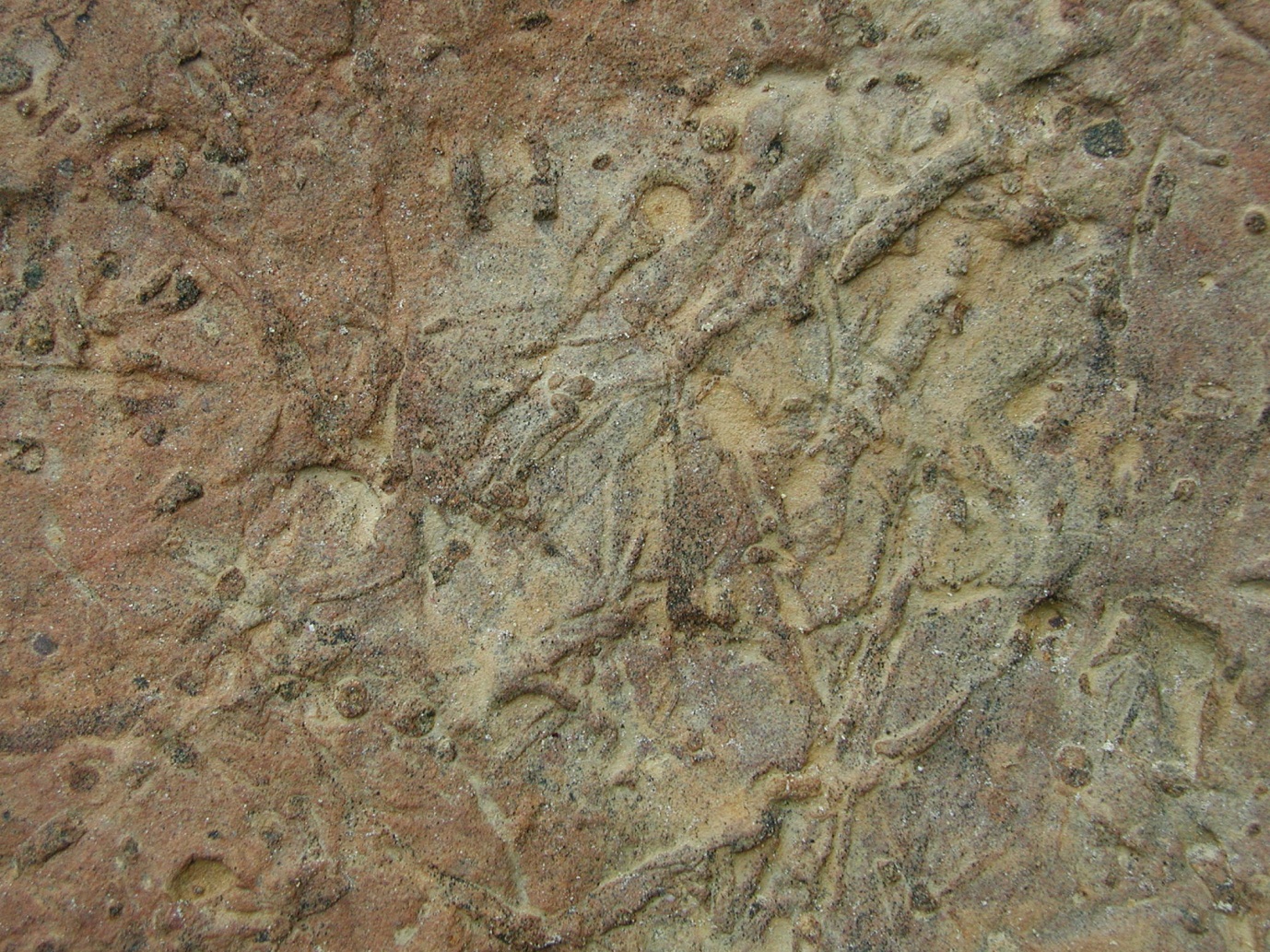 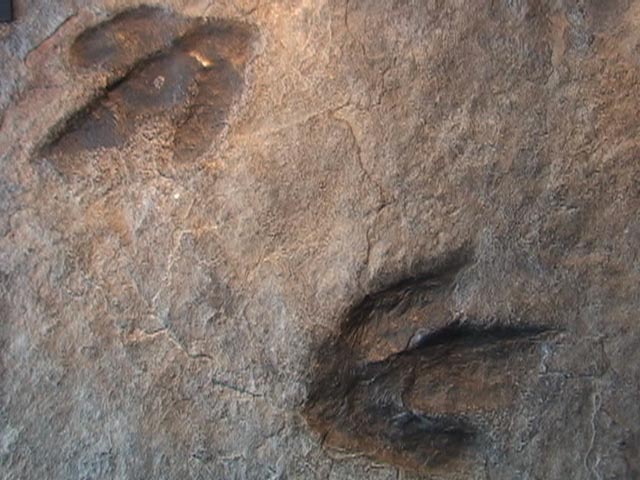 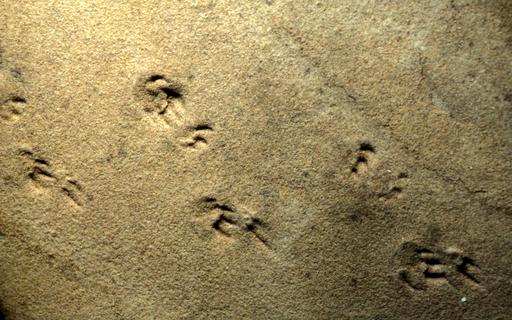 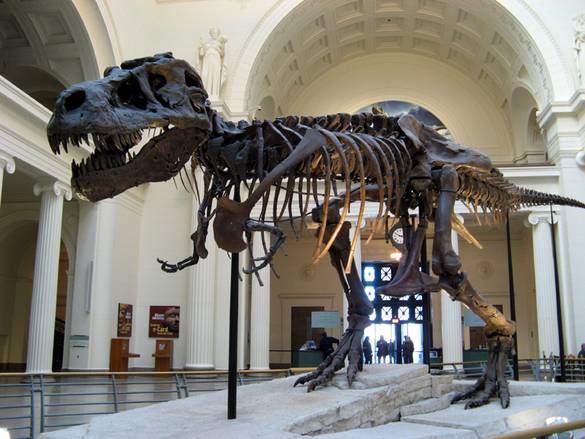 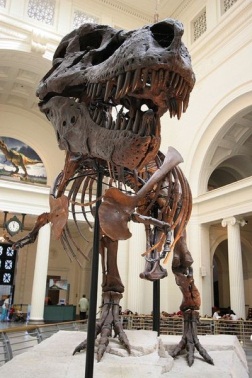 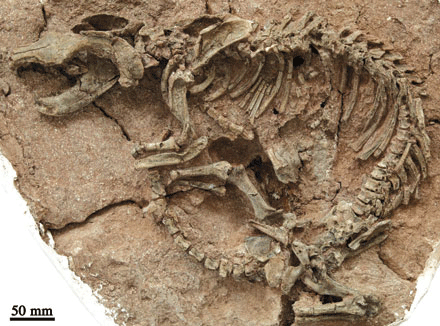 `